Mein Leben in der WüsteErhebung von Lernendenperspektiven im Rahmen der Lehrveranstaltung „Fachdidaktik der naturwissenschaftlichen Geographie“ – Linz, März 2017Abb. 1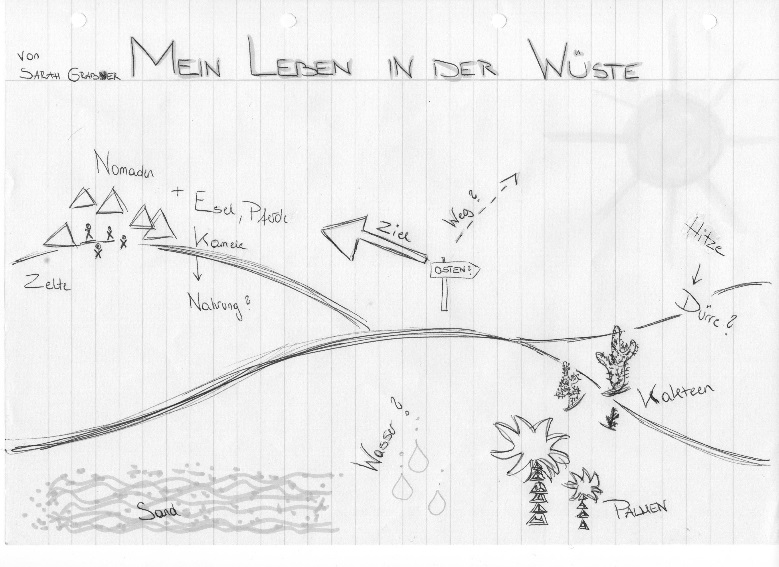 Abb. 2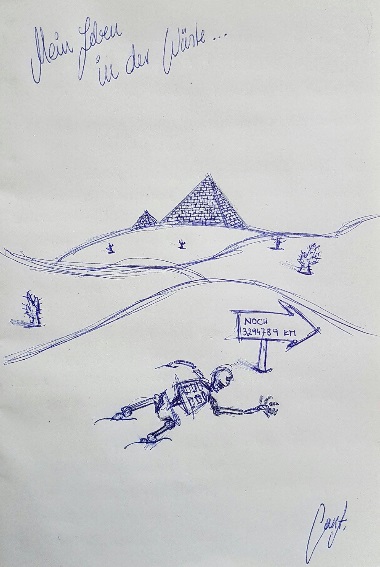 Abb. 3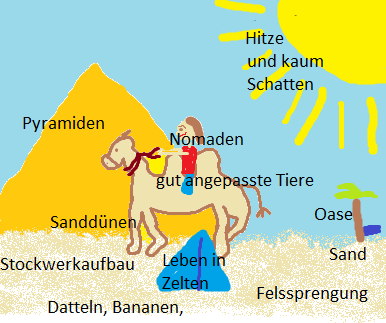 Abb. 4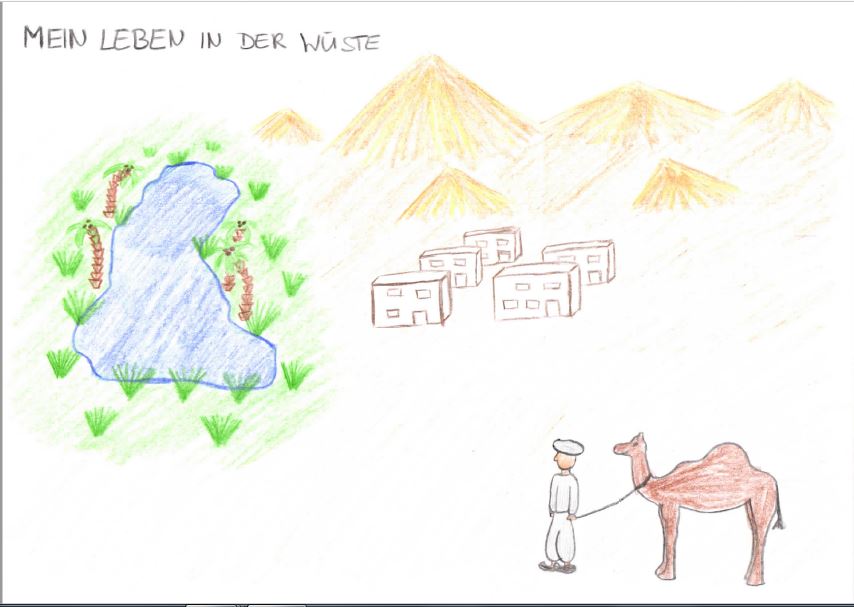 Abb. 5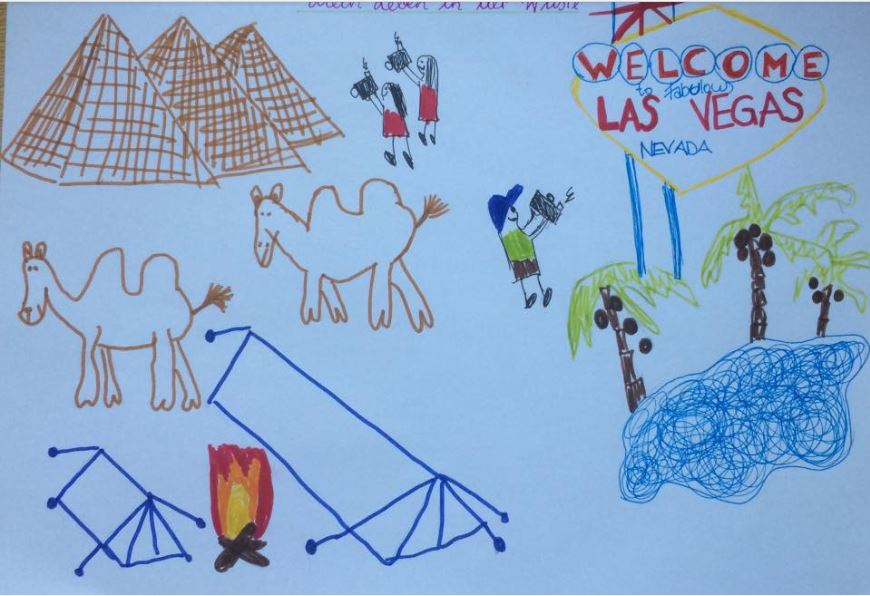 Abb. 6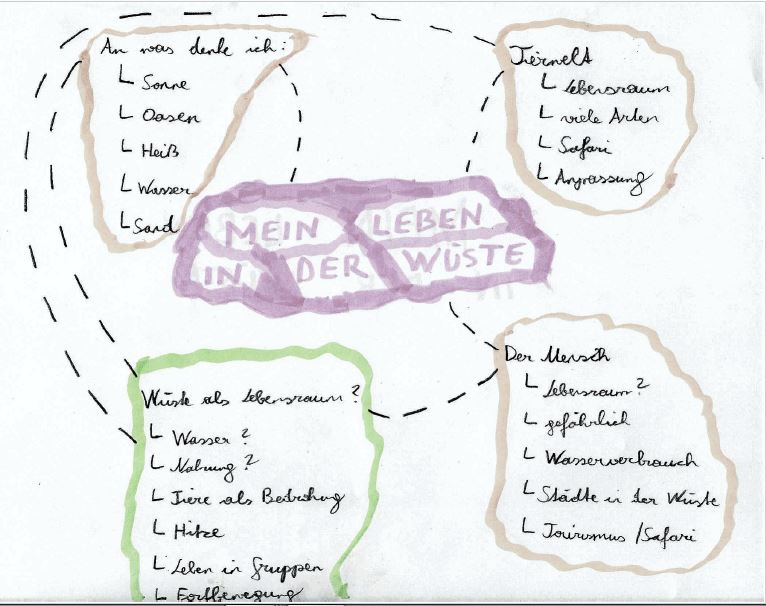 Abb. 7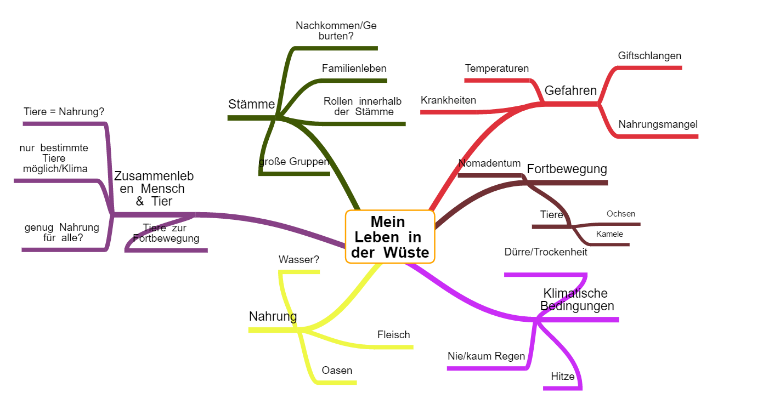 Abb. 8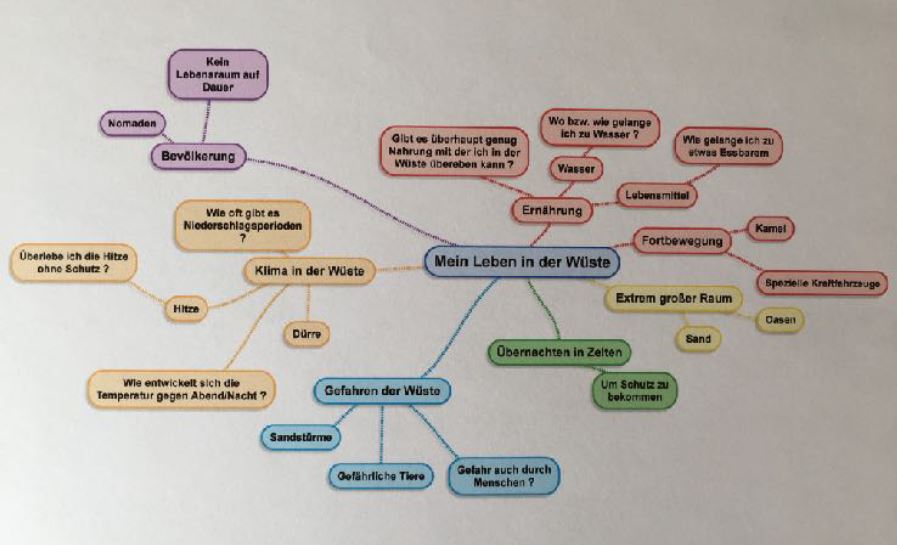 Linz, 8. März 2017